الجـمهوريــــــة الجـزائـريـــــة الديمقراطيــــة الشعبيــــةREPUBLIQUE ALGERIENNE DEMOCRATIQUE ET POPULAIRE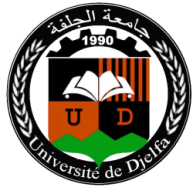 N° de formulaire :…………………/2019                                           La Date :…………………………………..IDENTIFICACTION DU SUJETFaculté : ……………………………………………………………………………………………………………………………………………………………………………………………..Département : ……………………………………………………………………………………………………………………………………………………………………………….Filière : …………………………………….……………………………………………………………………………………………………………………..……………Spécialité : …………………………………………………………………………………………………………………………………………….…………………………………………Année Universitaire  : …………………………………………………………………………………………………………………………………..…..…Etudiant (Nom/Prénom) : ………………………………….……………………………………………………………………………………..…..…Encadreur  (Nom/Prénom) : …………………………………………………………Grade ………………………………………………..Nature de Mémoire / de Thèse :   Magister         Doctorat s   Doctorat LMDTitre exacte du sujet:………………………………………………………………………………………………………………………………..……………………………………………………………………………………………………………………………………………………………………………………………………..…………………………………………………………………………………………………………………………………………………………………………………..……….Mots-Clés : ……………………………………………………………………………………………………………….………………………………………………..……………………………………………………………………………………………………………………………………………………………………………..……..……..……………………………………………………………………………………………………………………………………………………………………………………..…….Résumé :………………………………………………………………………….………………………………………………………………………………………..…………………………………………………………………………………………………………………………………………………………………………………………..…..……………………………………………………………………………………………………………………………………………………………………………………….…….…………………………………………………………………………………………………………………………………………………………………………………..………..…………………………………………………………………………………………………………………………………………………………………………………..…………………………………………………………………………………………………………………………………………………………………………………………….……..………………………………………………………………………………………………………………………………………………………………………………..………….……………………………………………………………………………………………………………………………………………………………………………………..……….…………………………………………………………………………………………………………………………………………………………………………………..………..……………………………………………………………………………………………………………………………………………………………………………..…………….Etudiant                                                    Encadreur                                               Co-  Encadreur                                                 Visa de FacultéDate de Signature                                  Date de Signature                                  Date de Signature                                          Date de Signature